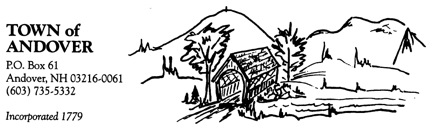 The Andover Planning BoardWill not meet on Tuesday, February 11, 2020 due to the Primary Election.The next meeting will be onTuesday, February 25, 2020 at 7:00 p.m. 